Contact informationDescription of the eventPromotion of the eventSummarize how you plan to promote the event to attract visitors and how you will be using the attendance of the celebrity to promote your event. Legal requirements of the eventSummarize the legal requirements you have in place such as health and safety, car parking, first aid etcAgreement and signatureBy submitting this application, I affirm that the facts set forth in it are true and complete. I acknowledge that it will take up to three months for my application to be considered.Charity request form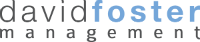 Event NameEvent Date and timesRegistered Charity Name Registered Charity NumberContact NameContact email AddressCharity Address 1 Charity Address 2Charity Address 3PostcodeContact phone Artist NamePlease tell us about your event below, including the following information.- what is it in aid of?- how many people are expected to attend?- what type of event is it? – fair/talk/exhibition etcCelebrity attendanceSummarize what you would like the celebrity to do during the event. Name (printed)DateSignature